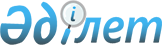 "2012-2014 жылдарға арналған аудандық бюджет туралы" 2011 жылғы 21 желтоқсандағы № 43-2-IV шешімге өзгерістер мен толықтырулар енгізу туралы
					
			Күшін жойған
			
			
		
					Шығыс Қазақстан облысы Бородулиха ауданы мәслихатының 2012 жылғы 12 сәуірдегі N 3-5-V шешімі. Шығыс Қазақстан облысы Әділет департаментінің Бородулиха ауданындағы Әділет басқармасында 2012 жылғы 17 сәуірде N 5-8-149 тіркелді. Шешімнің қабылдау мерзімінің өтуіне байланысты қолдану тоқтатылды - (Шығыс Қазақстан облысы Бородулиха аудандық мәслихат аппаратының 2012 жылғы 27 желтоқсандағы N 01-11/407 хаты)

      Ескерту. Шешімнің қабылдау мерзімінің өтуіне байланысты қолдану тоқтатылды - (Шығыс Қазақстан облысы Бородулиха аудандық мәслихат аппаратының 2012.12.27 N 01-11/407 хаты).

      

      Қазақстан Республикасының 2008 жылғы 4 желтоқсандағы № 95-IV Бюджеттік кодексінің 109-бабы 5-тармағына, Қазақстан Республикасының 2001 жылғы 23 қаңтардағы № 148 «Қазақстан Республикасындағы жергілікті мемлекеттік басқару және өзін-өзі басқару туралы» Заңының 6-бабы 1-тармағының 1) тармақшасына және «2012-2014 жылдарға арналған облыстық бюджет туралы» 2011 жылғы 8 желтоқсандағы № 34/397-IV шешіміне өзгерістер мен толықтырулар енгізу туралы» Шығыс Қазақстан облыстық мәслихатының 2012 жылғы 3 сәуірдегі № 3/16-V шешіміне сәйкес (Нормативтік құқықтық актілерді мемлекеттік тіркеу Тізілімінде 2012 жылғы 6 сәуірдегі № 2571 тіркелген) Бородулиха ауданының мәслихаты ШЕШТІ:



      1. «2012-2014  жылдарға арналған аудандық бюджет туралы» Бородулиха аудандық мәслихатының 2011 жылғы 21 желтоқсандағы № 43-2-IV шешіміне (Нормативтік құқықтық актілерді мемлекеттік тіркеу Тізілімінде 2011 жылғы 29 желтоқсандағы № 5-8-141 тіркелген, «Пульс района» газетінің 2012 жылғы 13 қаңтардағы № 5 (6515), «Аудан тынысы» газетінің 2012 жылғы 13 қаңтардағы № 5 (196) сандарында жарияланды) келесі өзгерістер мен толықтырулар енгізілсін:



      1) 1 тармақта:

      1) тармақша келесі редакцияда жазылсын:

      «кірістер – 3094519 мың теңге, соның ішінде:

      салықтық түсімдер – 601421 мың теңге;

      салықтық емес түсімдер – 1077 мың теңге;

      трансферттердің түсімдері – 2489521 мың теңге;»;

      2) тармақша келесі редакцияда жазылсын:

      «шығындар – 3146710,9 мың теңге;»;

      3) тармақша келесі редакцияда жазылсын:

      «таза бюджеттік кредиттер – 45980 мың теңге, оның ішінде:

      бюджеттік кредиттер – 48540 мың теңге;»;

      5) тармақша келесі редакцияда жазылсын:

      «бюджет тапшылығы (профицит) - -98171,9 мың теңге;»;

      6) тармақша келесі редакцияда жазылсын:

      «бюджет тапшылығын қаржыландыру (профицитті пайдалану) - 98171,9 мың теңге.»;



      2) 8 тармақ келесі редакцияда жазылсын:

      «8. 2012 жылға арналған аудандық бюджетте облыстық бюджеттен мұқтаж азаматтардың жекелеген санаттарына әлеуметтік көмек көрсетуге 33962 мың теңге сомасында трансферттер ескерілсін.»;



      3) 11 тармақта:

      бірінші абзац келесі редакцияда жазылсын:

      «11. Аудандық бюджетте облыстық бюджеттен 52823 мың теңге ағымдағы мақсатты трансферттер ескерілсін.»;

      келесі мазмұндағы төртінші, бесінші абзацтармен толықтырылсын:

      «6000 мың теңге Ивановка, Сосновка ауылдарының сумен жабдықтау жүйесін қайта құруға;

      4443 мың теңге Аул ауылының сумен жабдықтау жүйесін қайта құруға.»;



      4) 14 тармақта:

      үшінші, жетінші, тоғызыншы, он бірінші абзацтар келесі редакцияда жазылсын:

      «6121 мың теңге – мамандарды әлеуметтік қолдау шараларын іске асыру үшін;

      12500 мың теңге – үйде оқитын  мүгедек балаларды бағдарламалық құрал-жабдықтармен қамтамасыз етуге;

      14995 мың теңге – қорғаншыларға (қамқоршыларға)жетім баланы (жетім балаларды) және ата-аналарының қамқорлығынсыз қалған баланы (балаларды) күтіп-бағуға ай сайынғы ақшалай қаражат төлемдері;

      552 мың теңге - «Назарбаев Зияткерлік мектептері» ДБҰ-ның оқу бағдарламалары бойынша біліктілікті арттырудан өткен мұғалімдерге  еңбекақыларын арттыруға»;



      келесі мазмұндағы 14-1 тармақшамен толықтырсын:

      «14-1. Аудандық бюджетте республикалық бюджеттен дамытуға мақсатты трансферттер сумен жабдықтау мен су жүргізу жүйесін дамытуға 288860 мың теңге ескерілсін.»;



      5) 16 тармақ 16-1-тармақшамен келесі мазмұнда толықтырылсын:

      «16-1. Аудандық бюджетте республикалық бюджеттен 59048 мың теңге елді-мекендерді коммуналды-инженерлік, инженерлік-көлікті, инфрақұрылымды және абаттанудыру объектілерін жөндеуге ағымдағы мақсатты трансферттер ескерілсін.»;



      6) 17 тармақ келесі редакцияда жазылсын:

      «17. Аудандық бюджеттің түсім құрамында 2012 жылға республикалық бюджеттен 48540 мың теңге мамандарды әлеуметтік қолдау шараларын іске асыру үшін кредиттер ескерілсін.



      7) 18 тармақтың екінші абзацы келесі редакцияда жазылсын:

      «170231,5 мың теңге - қаладағы, аудандық  маңызы бар қала, кенттік, ауыл (село), ауылдық (селолық) округтердегі әкім аппараты қызметтеріне (5 қосымша).».



      8) аталған шешімнің 1, 5 қосымшалары осы шешімнің 1, 2 қосымшаларына сәйкес жаңа редакцияда жазылсын.



      2. Осы шешім 2012 жылғы 1 қаңтардан бастап қолданысқа енгiзiледi.

      

      

      Сессия төрағасы,

      аудандық мәслихаттың хатшысы            У. Майжанов

Бородулиха аудандық

мәслихат сессиясының

2012 жылғы 12 сәуірдегі

№ 3-5-V шешiмiне № 1 қосымшаБородулиха аудандық

мәслихат сессиясының

2011 жылғы 21 желтоқсандағы

№ 43-2-IV шешiмiне № 1 қосымша 

2012 жылға арналған аудандық бюджет

Бородулиха аудандық

мәслихат сессиясының

2012 жылғы 12 сәуірдегі

№ 3-5-V шешiмiне № 2 қосымшаБородулиха аудандық

мәслихат сессиясының

2011 жылғы 21 желтоқсандағы

№ 43-2-IV шешiмiне № 5 қосымша       

2012 жылға арналған ауылдық (кенттік) округтердегі аппарттардың бөлінісіндегі «Қаладағы аудан, аудандық маңызы бар қала, кент, ауыл (село), ауылдық (селолық) округ әкімінің аппарат қызметі» 123 001 код бағдарламасы бойынша шығындар        

      Экономика және бюджетті

      жоспарлау бөлімінің бастығы                Б. Құрманбаев
					© 2012. Қазақстан Республикасы Әділет министрлігінің «Қазақстан Республикасының Заңнама және құқықтық ақпарат институты» ШЖҚ РМК
				Санатысыныбыішкі

сыныбыТабыстардың атауыСомасы

(мың теңге)I. ТАБЫСТАР30945191Салықтық түсімдер60142101Табыс салығы2400262Жеке табыс салығы24002603Әлеуметтiк салық1755001Әлеуметтiк салық17550004Меншiкке салынатын салықтар1665721Мүлікке салынатын салықтар915003Жер салығы31724Көлiк құралдарына салынатын салық509005Бiрыңғай жер салығы2100005Тауарларға, жұмыстарға және қызметтерге салынатын iшкi салықтар154122Акциздер25503Табиғи және басқа да ресурстарды пайдаланғаны үшiн түсетін түсiмдер75204Кәсiпкерлiк және кәсiби қызметті жүргiзгені үшiн алынатын алымдар48925Ойын бизнесіне салық45008Заңдық мәнді іс-әректтерді жасағаны және (немесе) оған уәкілеттігі бар мемлекеттік органдар немесе лауазымды адамдар құжаттар бергені үшiн алынатын мiндеттi төлемдер39111Мемлекеттiк баж39112Салықтық емес түсiмдер107701Мемлекеттiк меншiктен түсетiн кірістер10775Мемлекет меншiгiндегi мүлiктi жалға беруден түсетiн кірістер10747Мемлекеттік бюджеттен берілген кредиттер бойынша сыйақылар33Негiзгi капиталды сатудан түсетiн түсiмдер250003Жерді және материалдық емес активтердi сату25001Жерді сату25004Трансферттердің түсімдері 248952102Мемлекеттік басқарудың жоғары тұрған органдарынан түсетін трансферттер24895212Облыстық бюджеттен түсетін трансферттер2489521Ф

топК.

фунӘкімбағдАтауыСомасы

(мың теңге)II. ШЫҒЫНДАР3146710,901Жалпы сипаттағы мемлекеттiк қызметтер325415,51Мемлекеттiк басқарудың жалпы функцияларын орындайтын өкiлдiк, атқарушы және басқа органдар294760,5112Аудан (облыстық маңызы бар қала) мәслихатының аппараты20518001Аудан (облыстық маңызы бар қала) мәслихатының қызметін қамтамасыз ету жөніндегі қызметтер16418003Мемлекеттік органның күрделі шығыстары4100122Аудан (облыстық маңызы бар қала) әкімінің аппараты97867001Аудан (облыстық маңызы бар қала) әкімінің қызметін қамтамасыз ету жөніндегі қызметтер83116003Мемлекеттік органның күрделі шығыстары14751123Қаладағы аудан, аудандық маңызы бар қала, кент, ауыл (село), ауылдық (селолық) округ әкімінің аппараты176375,5001Қаладағы аудан, аудандық маңызы бар қаланың, кент, ауыл (село), ауылдық (селолық) округ әкімінің қызметін қамтамасыз ету жөніндегі қызметтер170231,5022Мемлекеттік органның күрделі шығыстары61442Қаржылық қызмет18698452Ауданның (облыстық маңызы бар қаланың) қаржы бөлімі18698001Ауданның (облыстық маңызы бар қаланың) бюджетін орындау және ауданның (облыстық маңызы бар қаланың) коммуналдық меншігін басқару саласындағы мемлекеттік саясатты іске асыру жөніндегі қызметтер17264003Салық салу мақсатында мүлікті бағалауды жүргізу512004Біржолғы талондарды беру жөніндегі жұмысты ұйымдастыру және біржолғы талондарды сатудан түскен сомаларды толық алынуын қамтамасыз ету837011Коммуналдық меншікке түскен мүлікті есепке алу, сақтау, бағалау және сату60018Мемлекеттік органның күрделі шығыстары255Жоспарлау және статистикалық қызмет11957453Ауданның (облыстық маңызы бар қаланың) экономика және бюджеттiк жоспарлау бөлiмi11957001Экономикалық саясатты, мемлекеттік жоспарлау жүйесін қалыптастыру және дамыту және ауданды (облыстық маңызы бар қаланы) басқару саласындағы мемлекеттік саясатты іске асыру жөніндегі қызметтер11082004Мемлекеттік органның күрделі шығыстары87502Қорғаныс77741Әскери мұқтаждықтар5749122Аудан (облыстық маңызы бар қала) әкімінің аппараты5749005Жалпыға бірдей әскери міндетті атқару шеңберіндегі іс-шаралар57492Төтенше жағдайлар жөніндегі жұмыстарды ұйымдастыру2025122Аудан (облыстық маңызы бар қала) әкімінің аппараты2025006Аудан (облыстық маңызы бар қала) ауқымындағы төтенше жағдайлардың алдын алу және жою1725007Аудандық (қалалық) ауқымдағы дала өрттерінің, сондай-ақ мемлекеттік өртке қарсы қызмет органдары құрылмаған елдi мекендерде өрттердің алдын алу және оларды сөндіру жөніндегі іс-шаралар30003Қоғамдық тәртіп, қауіпсіздік, құқықтық, сот, қылмыстық-атқару қызметі8481Құқық қорғау қызметі848458Ауданның (облыстық маңызы бар қаланың) тұрғын үй-коммуналдық шаруашылығы, жолаушылар көлігі және автомобиль жолдары бөлімі848021Елдi мекендерде жол қозғалысы қауiпсiздiгін қамтамасыз ету84804Білім беру17092921Мектепке дейiнгi тәрбиелеу және оқыту48483464Ауданның (облыстық маңызы бар қаланың) білім бөлімі48483009Мектепке дейінгі тәрбиелеу мен оқытуды қамтамасыз ету48376021Республикалық бюджеттен берілетін нысаналы трансферттер есебінен мектепке дейінгі ұйымдардың тәрбиешілеріне біліктілік санаты үшін қосымша ақының мөлшерін ұлғайту1072Бастауыш, негізгі орта және жалпы орта білім беру1605449123Қаладағы аудан, аудандық маңызы бар қала, кент, ауыл (село), ауылдық (селолық) округ әкімінің аппараты369005Ауылдық (селолық) жерлерде балаларды мектепке дейін тегін алып баруды және кері алып келуді ұйымдастыру369464Ауданның (облыстық маңызы бар қаланың) білім бөлімі1605080003Жалпы білім беру1552049006Балаларға қосымша білім беру34323063Республикалық бюджеттен берілетін нысаналы трансферттер есебінен «Назарбаев зияткерлік мектептері» ДБҰ-ның оқу бағдарламалары бойынша біліктілікті арттырудан өткен мұғалімдерге еңбекақыны арттыру552064Республикалық бюджеттен берілетін трансферттер есебінен мектеп мұғалімдеріне біліктілік санаты үшін қосымша ақының мөлшерін ұлғайту181569Бiлiм беру саласындағы өзге де қызметтер55360464Ауданның (облыстық маңызы бар қаланың) білім бөлімі55360001Жергілікті деңгейде білім беру саласындағы мемлекеттік саясатты іске асыру жөніндегі қызметтер13736005Ауданның (облыстық маңызы бар қаланың) мемлекеттік білім беру мекемелер үшін оқулықтар мен оқу-әдiстемелiк кешендерді сатып алу және жеткізу14086007Аудандық (қалалық) ауқымдағы мектеп олимпиадаларын және мектептен тыс іс-шараларды өткiзу18012Мемлекеттік органның күрделі шығыстары25015Республикалық бюджеттен берілетін трансферттер есебінен жетім баланы (жетім балаларды) және ата-аналарының қамқорынсыз қалған баланы (балаларды) күтіп-ұстауға асыраушыларына ай сайынғы ақшалай қаражат төлемдері14995020Республикалық бюджеттен берілетін трансферттер есебінен үйде оқытылатын мүгедек балаларды жабдықпен, бағдарламалық қамтыммен қамтамасыз ету1250005Денсаулық сақтау1559Денсаулық сақтау саласындағы өзге де қызметтер155123Қаладағы аудан, аудандық маңызы бар қала, кент, ауыл (село), ауылдық (селолық) округ әкімінің аппараты155002Ерекше жағдайларда сырқаты ауыр адамдарды дәрігерлік көмек көрсететін ең жақын денсаулық сақтау ұйымына жеткізуді ұйымдастыру15506Әлеуметтiк көмек және әлеуметтiк қамтамасыз ету2127252Әлеуметтiк көмек190495451Ауданның (облыстық маңызы бар қаланың) жұмыспен қамту және әлеуметтік бағдарламалар бөлімі190495002Еңбекпен қамту бағдарламасы31366004Ауылдық жерлерде тұратын денсаулық сақтау, білім беру, әлеуметтік қамтамасыз ету, мәдениет және спорт мамандарына отын сатып алуға Қазақстан Республикасының заңнамасына сәйкес әлеуметтік көмек көрсету12814005Мемлекеттік атаулы әлеуметтік көмек15664006Тұрғын үй көмегің көрсету11200007Жергілікті өкілетті органдардың шешімі бойынша мұқтаж азаматтардың жекелеген топтарына әлеуметтік көмек44414010Үйден тәрбиеленіп оқытылатын мүгедек балаларды материалдық қамтамасыз ету5200014Мұқтаж азаматтарға үйде әлеуметтiк көмек көрсету4147101618 жасқа дейiнгi балаларға мемлекеттiк жәрдемақылар14783017Мүгедектерді оңалту жеке бағдарламасына сәйкес, мұқтаж мүгедектерді міндетті гигиеналық құралдармен және ымдау тілі мамандарының қызмет көрсетуін, жеке көмекшілермен қамтамасыз ету1838023Жұмыспен қамту орталықтарының қызметін қамтамасыз ету117459Әлеуметтік көмек және әлеуметтік қамтамасыз ету салаларындағы өзге де қызметтер22230451Ауданның (облыстық маңызы бар қаланың) жұмыспен қамту және әлеуметтік бағдарламалар бөлімі22230001Жергілікті деңгейде жұмыспен қамтуды қамтамасыз ету және халық үшін әлеуметтік бағдарламаларды іске асыру саласындағы мемлекеттік саясатты іске асыру жөніндегі қызметтер20845011Жәрдемақыларды және басқа да әлеуметтік төлемдерді есептеу, төлеу мен жеткізу бойынша қызметтерге ақы төлеу963021Мемлекеттік органның күрделі шығыстары42207Тұрғын үй-коммуналдық шаруашылық5930351Тұрғын үй шаруашылығы99933466Ауданның (облыстық маңызы бар қаланың) сәулет, қала құрылысы және құрылыс бөлімі40885003Мемлекеттік коммуналдық тұрғын үй қорының тұрғын үйін жобалау, салу және (немесе) сатып алу14085020Тұрғын үй сатып алу26800458Ауданның (облыстық маңызы бар қаланың) тұрғын үй-коммуналдық шаруашылығы, жолаушылар көлігі және автомобиль жолдары бөлімі59048041Жұмыспен қамту 2020 бағдарламасы бойынша ауылдық елді мекендерді дамыту шеңберінде объектілерді жөндеу және абаттандыру590482Коммуналдық шаруашылық392236458Ауданның (облыстық маңызы бар қаланың) тұрғын үй-коммуналдық шаруашылығы, жолаушылар көлігі және автомобиль жолдары бөлімі52931012Сумен жабдықтау және су бұру жүйесінің жұмыс істеуі38931026Ауданның (облыстық маңызы бар қаланың) коммуналдық меншігіндегі жылу жүйелерін қолдануды ұйымдастыру14000466Ауданның (облыстық маңызы бар қаланың) сәулет, қала құрылысы және құрылыс бөлімі339305006Сумен жабдықтау және су бұру жүйесін дамыту3393053Елді-мекендерді абаттандыру100866123Қаладағы аудан, аудандық маңызы бар қала, кент, ауыл  (село), ауылдық (селолық) округ әкімінің аппараты132010Жерлеу орындарын күтіп-ұстау және туысы жоқ адамдарды жерлеу132458Ауданның (облыстық маңызы бар қаланың) тұрғын үй-коммуналдық шаруашылығы, жолаушылар көлігі және автомобиль жолдары бөлімі100734015Елдi мекендердің көшелерiн жарықтандыру27187016Елдi мекендердiң санитариясын қамтамасыз ету5915018Елдi мекендердi абаттандыру және көгалдандыру6763208Мәдениет, спорт, туризм және ақпараттық кеңістiк1181921Мәдениет саласындағы қызмет43351455Ауданның (облыстық маңызы бар қаланың) мәдениет және тілдерді дамыту бөлімі43351003Мәдени-демалыс жұмысын қолдау433512Спорт5010465Ауданның (облыстық маңызы бар қаланың) дене шынықтыру және спорт бөлімі5010006Аудандық (облыстық маңызы бар қалалық) деңгейде спорттық жарыстар өткiзу653007Әртүрлi спорт түрлерi бойынша ауданның (облыстық маңызы бар қала) құрама командаларының мүшелерiн дайындау және олардың облыстық спорт жарыстарына қатысуы43573Ақпараттық кеңiстiк41199455Ауданның (облыстық маңызы бар қаланың) мәдениет және тілдерді дамыту бөлімі27793006Аудандық (қалалық) кiтапханалардың жұмыс iстеуi21319007Мемлекеттік тілді және Қазақстан халықтарының басқа да тілдерін дамыту6474456Ауданның (облыстық маңызы бар қаланың) ішкі саясат бөлімі13406002Газеттер мен журналдар арқылы мемлекеттік ақпараттық саясат жүргізу жөніндегі қызметтер134069Мәдениет, спорт, туризм және ақпараттық кеңiстiктi ұйымдастыру жөнiндегi өзге де қызметтер28632455Ауданның (облыстық маңызы бар қаланың) мәдениет және тілдерді дамыту бөлімі8375001Жергілікті деңгейде тілдерді және мәдениетті дамыту саласындағы мемлекеттік саясатты іске асыру жөніндегі қызметтер8375456Ауданның (облыстық маңызы бар қаланың) ішкі саясат бөлімі11829001Жергілікті деңгейде ақпарат, мемлекеттілікті нығайту және азаматтардың әлеуметтік сенімділігін қалыптастыру саласында мемлекеттік саясатты іске асыру жөніндегі қызметтер8681003Жастар саясаты саласындағы іс-шараларды iске асыру3123006Мемлекеттік органның күрделі шығыстары25465Ауданның (облыстық маңызы бар қаланың) дене шынықтыру және спорт бөлімі8428001Жергілікті деңгейде дене шынықтыру және спорт саласындағы мемлекеттік саясатты іске асыру жөніндегі қызметтер8403004Мемлекеттік органның күрделі шығыстары2510Ауыл, су, орман, балық шаруашылығы, ерекше қорғалатын табиғи аумақтар, қоршаған ортаны және жануарлар дүниесін қорғау, жер қатынастары492621Ауыл шаруашылығы19975453Ауданның (облыстық маңызы бар қаланың) экономика және бюджеттік жоспарлау бөлімі6121099Мамандардың әлеуметтік көмек көрсетуі жөніндегі шараларды іске асыру6121474Ауданның (облыстық маңызы бар қаланың) ауыл шаруашылығы және ветеринария бөлiмi13854001Жергілікті деңгейде ауыл шаруашылығы және ветеринария саласындағы мемлекеттік саясатты іске асыру жөніндегі қызметтер13277003Мемлекеттік органның күрделі шығыстары5776Жер қатынастары11444463Ауданның (облыстық маңызы бар қаланың) жер қатынастары бөлiмi11444001Аудан (облыстық маңызы бар қала) аумағында жер қатынастарын реттеу саласындағы мемлекеттік саясатты іске асыру жөніндегі қызметтер11343006Аудандық маңызы бар қалалардың, кенттердiң, ауылдардың (селолардың), ауылдық (селолық) округтердiң шекарасын белгiлеу кезiнде жүргiзiлетiн жерге орналастыру76007Мемлекеттік органның күрделі шығыстары259Ауыл, су, орман, балық шаруашылығы және қоршаған ортаны қорғау мен жер қатынастары саласындағы өзге де қызметтер17843474Ауданның (облыстық маңызы бар қаланың) ауыл шаруашылығы және ветеринария бөлiмi17843013Эпизоотияға қарсы іс-шаралар жүргізу1784311Өнеркәсіп, сәулет, қала құрылысы және құрылыс қызметі177482Сәулет, қала құрылысы және құрылыс қызметі17748466Ауданның (облыстық маңызы бар қаланың) сәулет, қала құрылысы және құрылыс бөлімі17748001Құрылыс, облыс қалаларының, аудандарының және елді мекендерінің сәулеттік бейнесін жақсарту саласындағы мемлекеттік саясатты іске асыру және ауданның (облыстық маңызы бар қаланың) аумағында ұтымды және тиімді қала құрылысын игеруді қамтамасыз ету жөніндегі қызметтер9412013Аудан аумағында қала құрылысын дамытудың кешенді схемаларын, аудандық (облыстық) маңызы бар қалалардың, кенттердің және өзге де ауылдық елді мекендердің бас жоспарларын әзірлеу8311015Мемлекеттік органның күрделі шығыстары2512Көлiк және коммуникация832741Автомобиль көлiгi83274123Қаладағы аудан, аудандық маңызы бар қала, кент, ауыл (село), ауылдық (селолық) округ әкімінің аппараты24540013Аудандық маңызы бар қалаларда, кенттерде, ауылдарда (селоларда), ауылдық (селолық) округтерде автомобиль жолдарының жұмыс істеуін қамтамасыз ету24540458Ауданның (облыстық маңызы бар қаланың) тұрғын үй-коммуналдық шаруашылығы, жолаушылар көлігі және автомобиль жолдары бөлімі58734023Автомобиль жолдарының жұмыс істеуін қамтамасыз ету5873413Өзгелер229923Кәсiпкерлiк қызметтi қолдау және бәсекелестікті қорғау6430469Ауданның (облыстық маңызы бар қаланың) кәсіпкерлік бөлімі6430001Жергілікті деңгейде кәсіпкерлік пен өнеркәсіпті дамыту саласындағы мемлекеттік саясатты іске асыру жөніндегі қызметтер6405004Мемлекеттік органның күрделі шығыстары259Өзгелер16562452Ауданның (облыстық маңызы бар қаланың) қаржы бөлімі1866012Ауданның (облыстық маңызы бар қаланың) жергілікті атқарушы органының резерві1866458Ауданның (облыстық маңызы бар қаланың) тұрғын үй-коммуналдық шаруашылығы, жолаушылар көлігі және автомобиль жолдары бөлімі14696001Жергілікті деңгейде тұрғын үй-коммуналдық шаруашылығы, жолаушылар көлігі және автомобиль жолдары саласындағы мемлекеттік саясатты іске асыру жөніндегі қызметтер9539013Мемлекеттік органның күрделі шығыстары25040Республикалық бюджеттен нысаналы трансферттер ретінде «Өңірлерді дамыту» бағдарламасы шеңберінде өңірлердің экономикалық дамуына жәрдемдесу жөніндегі шараларды іске асыруда ауылдық (селолық) округтарды жайластыру мәселелерін шешу үшін іс-шараларды іске асыру513214Борышқа қызмет көрсету31Борышқа қызмет көрсету3452Ауданның  (облыстық маңызы бар қаланың) қаржы бөлімі3013Жергілікті атқарушы органдардың облыстық бюджеттен қарыздар бойынша сыйақылар  мен өзге де төлемдерді төлеу бойынша борышына қызмет көрсету315Трансферттер5995,41Трансферттер5995,4452Ауданның (облыстық маңызы бар қаланың) қаржы бөлімі5995,4006Пайдаланылмаған (толық пайдаланылмаған) нысаналы трансферттерді қайтару3835,4024Мемлекеттік органдардың функцияларын мемлекеттік басқарудың төмен тұрған деңгейлерінен жоғарғы деңгейлерге беруге байланысты жоғары тұрған бюджеттерге берілетін ағымдағы нысаналы трансферттер2160III. Таза бюджеттік кредит беру45980Бюджеттік кредиттер4854010Ауыл, су, орман, балық шаруашылығы, ерекше қорғалатын табиғи аумақтар, қоршаған ортаны және жануарлар дүниесін қорғау, жер қатынастары485401Ауыл шаруашылығы48540453Ауданның (облыстық маңызы бар қаланың) экономика және бюджеттік жоспарлау бөлімі48540006Мамандарды әлеуметтік қолдау шараларын іске асыру үшін бюджеттік кредиттер485405Бюджеттік кредиттерді өтеу256001Бюджеттік кредиттерді өтеу25601Мемлекеттік бюджеттен берілген бюджеттік кредиттерді өтеу2560IV. Қаржы активтерімен жасалатын операциялар бойынша сальдо0Қаржы активтерін сатып алу0Мемлекеттiң қаржы активтерiн сатудан түсетiн түсiмдер0V. Бюджет (профицит) тапшылығы-98171,9VI. Бюджет тапшылығын (профицитті пайдалану) қаржыландыру98171,97Қарыздардың түсімі4854001Ішкі мемлекеттік қарыздар485402Қарыз алу келісім-шарттары4854016Қарыздарды өтеу25601Қарыздарды өтеу2560452Ауданның (облыстық маңызы бар қаланың) қаржы бөлімі2560008Жергілікті атқарушы органның жоғары тұрған бюджет алдындағы борышын өтеу25608Бюджеттік қаражаттардың пайдаланбаған қалдықтары52191,901Бюджеттік қаражаттардың қалдықтары52191,91Бюджеттік қаражатттардың бос қалдықтары52191,9№Ауылдық (кенттік) округтердегі аппараттардың атауыСомасы

(мың теңге)Барлығы170231,51.Уба–Форпост а/о әкімінің аппараты ММ60792.Жезкент к/о әкімінің аппараты ММ134613.Петропавловка а/о әкімінің аппараты ММ78814.Новопокровка а/о әкімінің аппараты ММ109845.Переменовка а/о әкімінің аппараты ММ84576.Новодворовка а/о әкімінің аппараты ММ79447.Зубаир а/о әкімінің аппараты ММ6728,58.Ленин а/о әкімінің аппараты ММ89589.Таврия а/о әкімінің аппараты ММ826910.Краснояр а/о әкімінің аппараты ММ684611.Андреевка а/о әкімінің аппараты ММ977712.Жерновка а/о әкімінің аппараты ММ793913.Дмитриевка а/о әкімінің аппараты ММ677914.Бородулиха а/о әкімінің аппараты ММ1477615.Степной а/о әкімінің аппараты ММ720416.Подборный а/о әкімінің аппараты ММ797417.Бақы а/о әкімінің аппараты ММ855618.Новошульба а/о әкімінің аппараты ММ1239519.Белағаш а/о әкімінің аппараты ММ9224